Publicado en Valencia el 14/03/2016 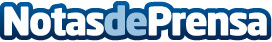 Grupo Sothis despliega la primera referencia de Versastack en el sur de EuropaGrupo Sothis es partner de referencia de IBM y de Cisco Systems, y ha cerrado 2015 con un facturación de más de 30,3 millones de euros, un EBITDA cercano a 1,1 millón de euros y más de 350 personas.
Grupo Ibersnacks es interproveedor de Mercadona en la categoría de patatas fritas y snacks.
Versastack es una solución convergente que conjuga la innovación de la infraestructura integrada de la familia Cisco UCS/Nexus y la eficiencia de los sistemas de almacenamiento de la familia IBM StorwizeDatos de contacto:Grupo SothisGrupo Sothis, especializado en diversas áreas del sector de las 902 88 35 33Nota de prensa publicada en: https://www.notasdeprensa.es/grupo-sothis-despliega-la-primera-referencia Categorias: Nacional Hardware Ciberseguridad Consumo Industria Téxtil http://www.notasdeprensa.es